Publicado en  el 29/09/2016 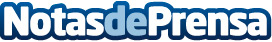 1.000 empleados serán despedidos de Motorola, después de que Lenovo comprara la marcaDespués de despedir a 3.200 trabajadores tras anunciarse la integración de Motorola en la marca Lenovo, ahora la empresa vuelve a conrfirmar que darán un nuevo recorte a Motorola Mobility a nivel mundial: 1000 trabajadores serán despedidosDatos de contacto:Nota de prensa publicada en: https://www.notasdeprensa.es/1-000-empleados-seran-despedidos-de-motorola Categorias: Sociedad Innovación Tecnológica http://www.notasdeprensa.es